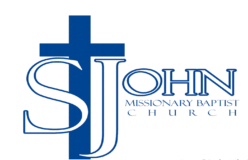 Please answer to the best of your ability.  Any question you feel uncomfortable answering, you can leave blank and discuss with your counselor.1.  Name  _____________________________  2. Phone ________________  Cell _________________3.  Email address:  ____________________________________________________________________4.  Address __________________________________________________________________________City___________________________ State______________________ Zip_______________________5.  Occupation:  ___________________________ Employer:__________________________________7.  Birth Date:  ______________ 8.  Sex:      Male     Female       9.  Age:  _____________________10.  Marital Status:   Single  Engaged  Married  Separated  Divorced  Remarried  Widow11.  Education:   Elementary  High School  GED  College  Graduate  Degree:____________12.  Other Training (List type and years):____________________________________________________
13.  Hobbies:  _________________________________________________________________________14.  Referred to us by:  _____________________ Relationship: _________________________________

15.  If you were raised by anyone other than your own parents, briefly explain:  _____________________

_____________________________________________________________________________________________________________________16.  How many siblings do you have? Older brothers: ___ Sisters: ___ Younger brothers: ___ Sisters: ___Marriage Information:17.  Name of Spouse:  ____________________________ Address:  ______________________________      Occupation:  _______________________________  Phone:  _____________________  Age: ______       Business Phone:  _________________ Religion:  _________________  Education:  ______________	18.  Does your spouse know you are coming for counseling?           Yes        No19.  Is your spouse willing to come to counseling?	   Yes      No      Uncertain20.  Have you ever been separated?     Yes      No       When?   From: ___________ Till: __________21.  Your ages when married:  Husband:  _________ Wife:  ___________ Wedding Date: ____________22.  How long did you know your spouse before marriage?  ________________________23.  Length of steady dating with spouse:  _____________       Length of engagement:  ______________24.  Give brief information about any previous marriages:  _____________________________________

____________________________________________________________________________________________________________________

____________________________________________________________________________________________________________________Children Information:25.  List the information about your children below :
*(PM)	NAME	                      BIRTHDATE        SEX	    LIVING ?      EDUCATION 	    MARITAL STATUS	                                                                                                                                                                                                                                         yes/no
_____________________________________________________________________________________________________________________
______________________________________________________________________________
______________________________________________________________________________
____________________________________________________________________________________________________________________________________________________________
*Check this column if child is by previous marriage
History Information:
26.   Have you dealt with severe emotional struggles in your past?   	  Yes           No
27.  Have you ever had any therapy or counseling before?  	    	  Yes           NoIf yes, list counselor or therapist and dates: _____________________________________________________________________________________

_____________________________________________________________________________________________________________________What was the result of your counseling?  ________________________________________________________________________________________________________________________________________________________________________________________28.  Check off any of the following words which best describe you now:	 self confident	 anxious	 moody	 often sad	 impulsive	  excitable	 	 calm		 shy		 fearful	 introvert	 extrovert		 likeable	 lonely	 bitter		  angry		29.  List fears you have:_____________________________________________________________________________________

____________________________________________________________________________________________________________________30.  Have you ever been arrested?  	  Yes           No    Reason: ___________________________Health Information32. Rate your health:   Very Good   Good   Average   Declining   Other  _________________  33.  Approximately how much sleep do you get each night?    __________ 34. When do you go to sleep at night?  _____________	When do you get up?  ____________ 
35.  Your approximate:	Weight ____	Height ____    36. Weight changes recent Lost ____Gained ____  
37.  Do you have any chronic medical conditions? –List and Describe below:_____________________________________________________________________________________

_________________________________________________________________________________________________________________________________________________________________________________________________________

____________________________________________________________________________________________________________________38.  When is the last time that you have been seen by a doctor for a physical?______________________39.  Are you presently taking prescription medications?    Yes     No    Please list: _______________  ______________  ______________  ______________  ______________39.  How much alcohol do you consume?   Daily   Weekly   Occasionally    Very little or never    40. In the past five years, have you used illegal or excessive prescription drugs?  Yes   No  Not sure  Religious Background41.  Church attended in childhood (if any): _______________________________ City:  ___________42.  What church do you now attend (if any)?_____________________________  City:  ___________43.  What is the number of church activities you attend per month?  (circle)	

0	1	2	3	4	5	6	7	8	9	10	10+44.  Do you desire for us to contact your pastor for background information?       Yes           No45.  Do you believe in God?	  Yes           No	   Uncertain46.  Do you pray to God?	  Yes           No	   Occasionally47.  Are you a Christian? 	  Yes           No	   Uncertain48.  Have you come to the place in your spiritual life where you can say that you know for certain that if 
you were to die today you would go to heaven?	  Yes           No	   Not Sure49.  How often do you read the Bible?	  Often      Occasionally      Never         50.  Does your family regularly read the Bible and pray together?	  Often    Occasionally      Never   51.  Religious background of spouse:__________________________________52.  If you died today and God asked you “Why should I let you into my heaven?”  What would 
you say?____________________________________________________________________________________________________________________

____________________________________________________________________________________________________________________

____________________________________________________________________________________________________________________

____________________________________________________________________________________________________________________
53.  Explain any recent changes in your religious/spiritual life, if any:____________________________________________________________________________________________________________________

____________________________________________________________________________________________________________________

____________________________________________________________________________________________________________________

____________________________________________________________________________________________________________________

Briefly answer the following questions that help us understand your situation better
1.  How do you describe the issues with which you are struggling?_____________________________________________________________________________________

_____________________________________________________________________________________

_____________________________________________________________________________________

_____________________________________________________________________________________


2.  What have you tried to do about it?_____________________________________________________________________________________

_____________________________________________________________________________________

_____________________________________________________________________________________

_____________________________________________________________________________________

3.  How do you hope counseling might help?  (What are your expectations in coming here?)_____________________________________________________________________________________

_____________________________________________________________________________________

_____________________________________________________________________________________

_____________________________________________________________________________________

4.  What brings you here at this time? (Did any recent event cause you to schedule the appointment now?)_____________________________________________________________________________________

_____________________________________________________________________________________

_____________________________________________________________________________________

_____________________________________________________________________________________

5.  Is there any other information you think we should know to help you?_____________________________________________________________________________________

_____________________________________________________________________________________

_____________________________________________________________________________________

_____________________________________________________________________________________